             Муниципальное бюджетное общеобразовательное учреждение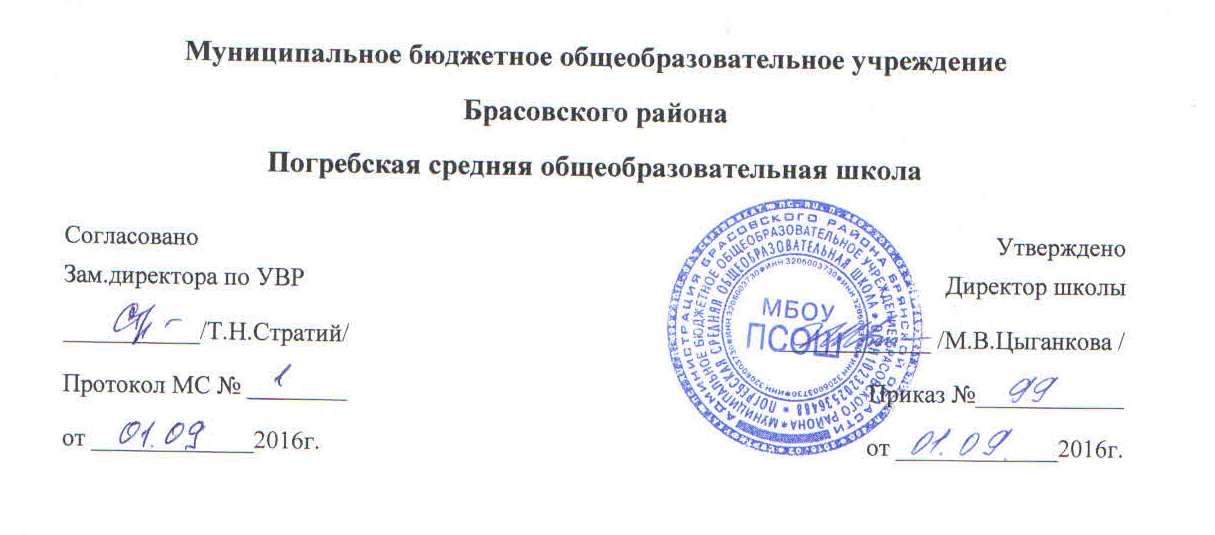 Погребская средняя общеобразовательная школаСогласовано	УтвержденоЗаместитель директора по УВР	Директор школы____________    / Т.Н.Стратий /	___________ / М.В.Цыганкова /Протокол МС № __________	Приказ  № __________от  ______________  2016г.	от  _____________  2016 г.                                                  РАБОЧАЯ  ПРОГРАММАТехнология6 классУчебник: Технология 6 классУчебник для учащихся общеобразоват. организаций /Н. В. Синица,П. С. Самородский, В. Д. Симоненко-4-е изд.с измен .-М.:Вентана-Граф,2016Программа  5-8(9) классы /Н. В. Синица, П. С. Самородский, -М. ; Вентана-Граф, 2015                                                                     Учитель: Рыженкова Т.К.                                    2016 – 2017 учебный годПояснительная запискаДанная программа по технологии для 6 неделимых классов (2 часа) составлена на основе федерального государственного образовательного стандарта основного общего образования, примерной программы основного (общего) образования, с учетом требований образовательного стандарта и ориентирована на работу по учебно-методическому комплекту: авторской программой Н.В.Синица ,П.С.Самородский «Технология» 5-8(9) классы: (М; Москва 2015 г)учебника  Н.В.Синица,В.П.Самородский, В.Д.Симоненко, О.В.Яковенко Технология 6 класс  М.: Вентана-Граф, 2015.                                                                                                                                                      Основной целью изучения учебного предмета «Технология» в системе общего образования является формирование представлений о составляющих техносферы, о современном производстве и о распространенных в нем технологиях.Задачами изучения учебного предмета «Технология» в 5 классе являются:Овладение необходимыми в повседневной жизни базовыми приемами ручного и механизированного труда с использованием распространенных инструментов и машин, способами управления отдельными видами распространенной в быту техники,Формирование представлений о культуре труда, производства,Воспитание трудовых, гражданских, экологических и патриотических  качеств личности,Обучение применению в практической деятельности знаний, полученных при изучении основ наук.Содержание учебного предметаВводное занятие (2 час)Основные теоретические сведения. Технология как учебная дисциплина и как наука. Цель и задачи изучения предмета «Технология» в 6 классе. Содержание предмета. Последовательность его изучения. Санитарно-гигиенические требования и правила внутреннего распорядка при работе в школьных мастерских. Организация теоретической и практической частей урока.Практические работы. Знакомство с содержанием и последовательностью изучения предмета «Технология» в 6 классе. Знакомство с библиотечкой кабинета, электронными средствами обучения.Варианты объектов труда. Учебник «Технология» для 6-х неделимых классов , библиотечка кабинета. Электронные средства обучения.                         Творческие проектные работы (2ч)Основные теоретические сведения. Знакомство с понятием «Творческий проект по технологии». Проектирование и изготовление личностно или общественно значимых изделий с использованием конструкционных, текстильных и поделочных материалов. Этапы проектной деятельности: поисковый, технологический, аналитический, и их содержание. Требования к выполнению творческого проекта. Разработка технологического маршрута и эго поэтапного выполнения. Реклама. Цель рекламы. Требования к готовому изделию.                                   Интерьер жилых помещений (6час)Основные теоретические сведения Интерьер жилых помещений и их комфортность. Современные стили в интерьере.Влияние электробытовых приборов и технологий приготовления пищи на здоровье человека.Практические работы: Выполнение творческого проектаВарианты объектов труда. Цветочно-декоративное убранство кухни.. Технология обработки конструкционных материалов (20 часов)                     Технология создания изделий из древесины.Основные теоретические сведения Древесина и ее применение. Понятие об изделии и детали. Типы графических изображений: технический рисунок, эскиз, чертеж. Чертеж плоскостной детали. Графическое изображение конструктивных элементов деталей: отверстий, пазов, фасок. Основные сведения о линиях чертежа. Правила чтения чертежей плоскостных деталей. Технологическая карта и ее назначение. Верстак, его устройство. Ручные инструменты и приспособления для обработки древесины. Основные технологические операции и особенности их выполнения: разметка, пиление, опиливание, отделка, соединение деталей, визуальный и инструментальный контроль качества деталей. Правила безопасности труда при работе ручными столярными инструментами.Практические работы Распознавание лиственных и хвойных древесных пород по внешним признакам: цвету, текстуре. Выявление природных пороков древесных материалов и заготовок. Определение видов древесных материалов по внешним признакам. пороков материала; определение базового угла заготовки; разметка заготовок правильной геометрической формы с использованием линейки и столярного угольника; пиление заготовок ножовкой; разметка заготовок с криволинейным контуром по шаблону; выпиливание лобзиком по внешнему и внутреннему контуру; сверление технологических отверстий, обработка кромки заготовки напильниками и абразивной шкуркой; использование линейки, угольника, шаблонов для контроля качества изделия; соединение деталей изделия на клей и гвозди; защитная и декоративная отделка изделия; выявление дефектов и их устранение; соблюдение правил безопасности труда при использовании ручного инструмента и оборудования верстака. Уборка рабочего места. Изготовление изделий декоративно-прикладного назначения с использованием технологий художественной обработки материалов. Варианты объектов труда  Плоскостные игрушки, кухонные и бытовые принадлежности, Технология создания изделий из металла Основные теоретические сведения Металлы; их основные свойства и область применения. Черные и цветные металлы. Виды и способы получения листового металла: листовой металл, жесть, фольга. Проволока и способы ее получения. Профессии, связанные с добычей и производством металлов. Понятие об изделии и детали. Типы графических изображений: технический рисунок, эскиз, чертеж, технологическая карта. Чертеж (эскиз) деталей из тонколистового металла и проволоки. Графическое изображение конструктивных элементов деталей: отверстий, пазов и т.п. Основные сведения о линиях чертежа. Правила чтения чертежей деталей.Основные технологические операции обработки тонколистового металла и особенности их выполнения: правка тонколистового металла, плоскостная разметка, резание ножницами, опиливание кромок, пробивание отверстий, гибка, отделка. Ручные инструменты и приспособления для обработки проволоки, их назначение. Основные технологические операции обработки проволоки и особенности их выполнения: определение длины заготовки, правка, линейная разметка, резание, гибка. Правила безопасности труда.Практические работы Распознавание видов металлов. Подбор заготовок для изготовления изделия. Чтение чертежей деталей из тонколистового металла и проволоки: определение материала изготовления, формы и размеров детали, ее конструктивных элементов. Определение последовательности изготовления детали по технологической карте. Организация рабочего места: рациональное размещение инструментов и заготовок на слесарном верстаке; закрепление заготовок в тисках; ознакомление с рациональными приемами работы ручными инструментами (слесарным угольником, слесарными ножницами, напильниками, абразивной шкуркой, киянкой, пробойником, слесарным молотком, кусачками, плоскогубцами, круглогубцами). Выявление дефектов и их устранение. Защитная и декоративная отделка изделия. Соблюдение правил безопасности труда. Уборка рабочего места. Изготовление деталей из проволоки по чертежу и технологической карте: определение длины заготовки; правка проволоки; разметка заготовок; резание проволоки кусачками; гибка проволоки с использованием плоскогубцев, круглогубцев, оправок. Визуальный и инструментальный контроль качества деталей. Выявление дефектов и их устранение. Соблюдение правил безопасности труда.Изготовление изделий декоративно-прикладного назначения с использованием технологий художественной обработки материалов. Традиционные виды декоративно-прикладного творчества и народных промыслов России.Варианты объектов трудаГоловоломки, цепочки, крепежные детали, изделия декоративного и бытового назначения, садово-огородный инвентарь.Создание швейных изделий (20 часов).Элементы материаловедения  Основные теоретические сведенияКлассификация текстильных волокон. Натуральные растительные волокна. Изготовление нитей и тканей в условиях прядильного и ткацкого производства и в домашних условиях. Основная и уточная нити, кромка и ширина ткани. Полотняное переплетение. Лицевая и изнаночная сторона ткани. Свойства тканей из натуральных растительных волокон. Краткие сведения об ассортименте хлопчатобумажных и льняных тканей. Материалы, применяемые в декоративно-прикладном искусстве.Практические работыИзучение свойств нитей основы и утка. Определение направления долевой нити в ткани. Определение лицевой и изнаночной сторон ткани. Выполнение образца полотняного переплетения.Варианты объектов труда.Образцы ткани. Образец полотняного переплетения.Элементы машиноведения  Основные теоретические сведенияВиды передач поступательного, колебательного и вращательного движения. Виды машин, применяемых в швейной промышленности. Бытовая универсальная швейная машина, ее технические характеристики. Назначение основных узлов. Виды приводов швейной машины, их устройство, преимущества и недостатки.Практические работыПодготовка универсальной бытовой швейной машины к работе. Безопасные приемы труда при работе на швейной машине. Намотка нитки на шпульку. Заправка верхней и нижней нитей. Выполнение машинных строчек на ткани по намеченным линиям. Регулировка длины стежка.Варианты объектов труда.Швейная машина. Образцы машинных строчек.Конструирование и моделирование рабочей одежды Основные теоретические сведенияВиды рабочей одежды.. Общие правила построения и оформления чертежей швейных изделий. Типы линий в системе ЕСКД. Правила пользования чертежными инструментами и принадлежностями. Понятие о масштабе, чертеже, эскизе. Фигура человека и ее измерение. Правила снятия мерок. Понятие о форме, контрасте, симметрии и асимметрии. Использование цвета, фактуры материала, различных видов отделки при моделировании швейных изделий. Практические работыСнятие мерок и запись результатов измерений. Построение чертежа фартука в масштабе 1:4 и в натуральную величину по своим меркам. Моделирование фартука выбранного фасона. Подготовка выкройки к раскрою.Варианты объектов труда.Чертеж и выкройка фартука. Виды отделок.Технология изготовления рабочей одежды Основные теоретические сведенияПрямые стежки. Строчки, выполняемые прямыми стежками: сметочная, заметочная, наметочная, копировальная, строчки для образования сборок. Шов, строчка, стежок, длина стежка, ширина шва.Правила безопасной работы с колющим и режущим инструментом.Конструкция машинного шва. Длина стежка, ширина шва. Назначение и конструкция соединительных и краевых швов, их условные графические обозначения и технология выполнения.Способы рациональной раскладки выкройки в зависимости от ширины ткани и направления рисунка. Художественная отделка изделия. Влажно-тепловая обработка и ее значение при изготовлении швейных изделий. Практические работыОрганизация рабочего места для ручных работ. Подбор инструментов и материалов. Выполнение ручных стежков, строчек и швов.Подготовка ткани к раскрою. Раскладка выкройки фартука и головного убора. Обмеловка и раскрой ткани. Перенос контурных и контрольных линий и точек на ткань. Обработка нагрудника и нижней части фартука швом вподгибку с закрытым срезом или тесьмой. Обработка накладных карманов, пояса  и бретелей. Соединение деталей изделия машинными швами. Отделка и влажно-тепловая обработка изделия. Контроль и оценка качества готового изделия.Варианты объектов труда.Образцы ручных стежков, строчек и швов, фартук, головной убор.Кулинария (10 час).                                       Технология приготовления пищи                                   Блюда из круп, бобовых и макаронных изделийОсновные теоретические сведения Подготовка к варке круп, бобовых и макаронных изделий. Технология приготовления крупяных рассыпчатых, вязких и жидких каш.Кулинарные приемы приготовления блюд из бобовых, обеспечивающие сохранение в них витаминов группы В. Способы варки макаронных изделий.Соотношение крупы, бобовых и макаронных изделий и жидкости при варке каш различной консистенции и гарниров.Посуда и инвентарь, применяемые при варке каш, бобовых и макаронных изделий.Приготовление рассыпчатой, вязкой или жидкой каши. Приготовление гарнира из макаронных изделий.Практические работы Приготовление рассыпчатой, вязкой или жидкой каши. Приготовление гарнира из макаронных изделий.Варианты объектов труда. Посуда и инвентарь, применяемые при варке. Крупы , макаронные изделия.Блюда из рыбы и морепродуктов Основные теоретические сведения Понятие о пищевой ценности рыбы и нерыбных продуктов моря. Содержание в рыбе белков, жиров, углеводов, витаминов. Изменение содержания этих веществ в процессе хранения и кулинарной обработки.Рыбные полуфабрикаты. Условия и сроки хранения живой, свежей, мороженой, копченой, вяленой, соленой рыбы и рыбных консервов. Органолептические и лабораторные экспресс-методы определения качества рыбы и рыбных консервов. Маркировка рыбных консервов и пресервов.Санитарные условия механической кулинарной обработки рыбы и рыбных продуктов. Правила оттаивания мороженой рыбы. Вымачивание соленой рыбы. Способы разделки в зависимости от породы рыбы, ее размеров и кулинарного использования.Краткая характеристика оборудования, инвентаря, инструментов, посуды, применяемых при механической и тепловой кулинарной обработке рыбы и приготовлении рыбных полуфабрикатов.Технология приготовления блюд из рыбы и морепродуктов. Требования к качеству готовых блюд. Правила подачи рыбных блюд к столу.Практические работыОпределение свежести рыбы органолептическими методами. Определение срока годности рыбных консервов. Оттаивание и механическая кулинарная обработка свежемороженой рыбы. Механическая кулинарная обработка чешуйчатой рыбы. Разделка соленой рыбы. Определение качества термической обработки рыбных блюд.Варианты объектов труда. Плакаты, таблицы, рыба консервированная, рыба свежая, рыба соленая.Сервировка стола  Основные теоретические сведенияСоставление меню на завтрак. Правила подачи горячих напитков. Столовые приборы и правила пользования ими. Эстетическое оформление стола. Правила поведения за столом.Практические работы Выполнение эскизов художественного украшения стола к завтраку. Оформление готовых блюд и подача их к столу. Складывание тканевых и бумажных салфеток различными способами.Варианты объектов труда.Эскизы художественного украшения стола к завтраку. Салфетки.                         Технологии творческой и опытнической деятельности (14 час)                        Основные теоретические сведения. Знакомство с понятием «Творческий проект по технологии». Проектирование и изготовление личностно или общественно значимых изделий с использованием конструкционных, текстильных и поделочных материалов. Этапы проектной деятельности: поисковый, технологический, аналитический, и их содержание. Требования к выполнению творческого проекта. Разработка технологического маршрута и эго поэтапного выполнения. Реклама. Цель рекламы. Требования к готовому изделию.Практические работы. Выдвижение идеи для выполнения учебного проекта. Анализ моделей из банка объектов для творческих проектов. Подбор материалов, инструментов, и приспособлений, технологии выполнения. Разработка творческого проекта. Разработка рекламного проекта изделия. Отделка изделия. Презентация творческого проекта. Самооценка результатов качества труда.Варианты объектов труда. Творческие проектыКалендарно – тематическое планированиеПланируемые результаты освоения учебного предмета «Технология»При изучении технологии в основной школе обеспечивается достижение личностных, метапредметных и предметных результатов.Личностные результаты освоения обучающимися предмета «Технология» в основной школе:■	формирование целостного мировоззрения, соответствующего современному уровню развития науки и общественной практики; проявление познавательной активности в области предметной технологической деятельности;■	формирование ответственного отношения к учению, готовности и способности обучающихся к саморазвитию и самообразованию на основе мотивации к обучению и познанию; овладение элементами организации умственного и физического труда;■	самооценка умственных и физических способностей при трудовой деятельности в различных сферах с позиций будущей социализации и стратификации;■	развитие трудолюбия и ответственности за результаты своей деятельности; выражение желания учиться для удовлетворения перспективных потребностей;■	осознанный выбор и п строение дальнейшей индивидуальной траектории образования на базе осознанного ориентирования в мире профессий и профессиональных предпочтений, а также на основе формирования уважительного отношения к труду;■	формирование коммуникативной компетентности в общении и сотрудничестве со сверстниками; умение общаться при коллективном выполнении работ или проектов с учётом общности интересов и возможностей членов трудового коллектива;■	проявление технико-технологического и экономического мышления при организации своей деятельности;■	самооценка готовности к предпринимательской деятельности в сфере технологий, к рациональному ведению домашнего хозяйства;■	формирование основ экологической куль туры, соответствующей современному уровню экологического мышления; бережное отношение к природным и хозяйственным ресурсам;■	развитие эстетического сознания через освоение художественного наследия народов России и мира, творческой деятельности эстетического характера; формирование индивидуально-личностных позиций учащихся. 	Метапредметные  результаты освоения учащимися предмета «Технология» в основной школе:■	самостоятельное определение цели своего обучения, постановка и формулировка для себя новых задач в учёбе и познавательной деятельности;■	алгоритмизированное планирование процесса познавательно-трудовой деятельности;■	определение адекватных имеющимся организационным и материально-техническим условиям способов решения учебной или трудовой задачи на основе заданных алгоритмов;■	поиск новых решений возникшей технической или организационной проблемы;■	выявление потребностей, проектирование и создание объектов, имеющих потребительную стоимость; самостоятельная организация и выполнение различных творческих работ по созданию изделий и продуктов;■	осознанное использование речевых средств в соответствии с задачей коммуникации для выражения своих чувств, мыслей и потребностей; отражение в устной или письменной форме результатов своей деятельности;■	формирование и развитие компетентности в области использования информационно-коммуникационных технологий (ИКТ); выбор для решения познавательных и коммуникативных задач различных источников информации, включая энциклопедии, словари, интернетресурсы и другие базы данных;■	организация учебного сотрудничества и совместной деятельности с учителем и сверстниками; согласование и координация совместной познавательно-трудовой деятельности с другими её участниками; объективное оценивание вклада своей познавательно-трудовой деятельности в решение общих задач коллектива;■	оценивание правильности выполнения учебной задачи, собственных возможностей её решения; диагностика результатов познавательно-трудовой деятельности по принятым критериям и показателям; ■	соблюдение норм и правил безопасности познавательно-трудовой деятельности и созидательного труда; соблюдение норм и правил культуры труда в соответствии с технологической культурой производства;■	оценивание своей познавательно-трудовой деятельностиПредметные  результаты освоения учащимися предмета «Технология» в школе: в познавательной сфере:■	осознание роли техники и технологий для прогрессивного развития общества; формирование целостного представления о техносфере, сущности технологической культуры и культуры труда; классификация видов и назначения методов получения и преобразования материалов, энергии, информации, природных объектов, а также соответствующих технологий промышленного производства; ориентация в имеющихся и возможных средствах и технологиях создания объектов труда;■	практическое освоение обучающимися основ проектно-исследовательской деятельности; проведение наблюдений и экспериментов под руководством учителя; объяснение явлений, процессов и связей, выявляемых в ходе исследований;■	уяснение социальных и экологических последствий развития технологий промышленного и сельскохозяйственного производства, энергетики и транспорта; распознавание видов, назначения материалов, инструментов и оборудования, применяемого в технологических процессах; оценка технологических свойств сырья, материалов и областей их применения;■	развитие умений применять технологии представления, преобразования и использования информации, оценивать возможности и области применения средств и инструментов ИКТ в современном производстве или сфере обслуживания, ■	овладение средствами и формами графического отображения объектов или процессов, правилами выполнения графической документации, овладение методами чтения технической, технологической и инструктивной информации;■	формирование умений устанавливать взаимосвязь знаний по разным учебным предметам для решения прикладных учебных задач; применение общенаучных знаний по предметам естественно-математического цикла в процессе подготовки и осуществления технологических процессов для обоснования и аргументации рациональности деятельности; применение элементов экономики при обосновании техно-логий и проектов;	■	планирование технологического процесса и процесса труда; подбор материалов с учётом характера объекта труда и технологии; подбор инструментов, приспособлений и оборудования с учётом требований технологии и материально-энергетических ресурсов;■	овладение методами учебно-исследовательской и проектной деятельности, решения творческих задач, моделирования, конструирования; проектирование последовательности операций и составление операционной карты работ;■	выполнение технологических операций с соблюдением установленных норм, стандартов, ограничений; соблюдение трудовой и технологической дисциплины; соблюдение норм и правил безопасного труда, пожарной безопасности, правил санитарии и гигиены;■	выбор средств и видов представления технической и технологической информации в соответствии с коммуникативной задачей, сферой и ситуацией общения;■	контроль промежуточных и конечных результатов труда по установленным критериям и показателям с использованием контрольных и измерительных инструментов; выявление допущенных ошибок в процессе труда и обоснование способов их исправления;■	документирование результатов труда и проектной деятельности; расчёт себестоимости продукта труда; примерная экономическая оценка возможной прибыли с учётом сложившейся ситуации на рынке товаров и услуг; в мотивационной сфере:■	оценивание своей способности к труду в конкретной предметной деятельности; осознание ответственности за качество результатов труда;■	формирование представлений о мире профессий, связанных с изучаемыми технологиями, их востребованности на рынке труда; направленное продвижение к выбору профиля технологической подготовки в старших классах полной средней школы или будущей профессии в учреждениях начального профессионального или среднего специального образования;■	стремление к экономии и бережливости в расходовании времени, материалов, денежных средств, ■	овладение методами эстетического оформления изделий, обеспечения сохранности продуктов труда, дизайнерского проектирования изделий; разработка варианта рекламы выполненного объекта труда;■	рациональное и эстетическое оснащение рабочего места с учётом требований эргономики и элементов научной организации труда;■	умение выражать себя в доступных видах и формах художественно-прикладного творчества; художественное оформление объекта труда и оптимальное планирование работ;■	участие в оформлении класса и школы, озеленении пришкольного участка, стремление внести красоту в домашний быт; в коммуникативной сфере:■	установление рабочих отношений в группе для выполнения практической работы или проекта, эффективное сотрудничество и способствование эффективной кооперации; интегрирование в группу сверстников и построение продуктивного взаимодействия со сверстниками и учителями;■	сравнение разных точек зрения перед принятием решения и осуществлением выбора; аргументирование своей точки зрения, отстаивание в споре своей позиции невраждебным для оппонентов образом;■	адекватное использование речевых средств  для решения различных коммуникативных задач; овладение устной и письменной речью; построение монологических контекстныхвысказываний; публичная презентация и защита проекта изделия, продукта труда или услуги; в физиолого-психологической сфере:■	развитие моторики и координации движений рук при работе с ручными инструментами и выполнении операций с помощью машин и механизмов; достижение необходимой точности движений при выполнении различных технологических операций;■	соблюдение необходимой величины усилий, прилагаемых к инструментам, с учётом технологических требований;Раздел «Технологии обработки конструкционных материалов»ученик научится:находить в учебной литературе сведения, необходимые для конструирования объекта и осуществления выбранной технологии его изготовления;читать технические рисунки, эскизы, чертежи, схемы;выполнять в масштабе чертежи и правильно оформлять технические рисунки и эскизы объектов;осуществлять технологические процессы создания или ремонта материальных объектов.ученик получит возможность научиться:грамотно пользоваться графической документацией и технико-технологической информацией, применяемыми при проектировании, изготовлении и эксплуатации различных технических объектов;осуществлять технологические процессы создания или ремонта материальных объектов, имеющих инновационные элементы.Раздел «Создание изделий из текстильных материалов»Выпускник научится:изготавливать с помощью ручных инструментов и швейной машины простые по конструкции модели швейных изделий, пользуясь технологической документацией;выполнять влажно-тепловую обработку швейных изделий.Выпускник получит возможность научиться:выполнять несложные приёмы моделирования швейных изделий;определять и исправлять дефекты швейных изделий;выполнять художественную отделку швейных изделий;изготавливать изделия декоративно-прикладного искусства, региональных народных промыслов.Раздел «Кулинария»Выпускник научится:самостоятельно готовить для своей семьи простые кулинарные блюда отвечающие требованиям рационального питания, соблюдая правильную технологическую последовательность приготовления, санитарно-гигиенические требования и правила безопасной работы.Выпускник получит возможность научиться:экономить электрическую энергию при обработке пищевых продуктов; оформлять приготовленные блюда, сервировать стол; соблюдать правила этикета за столом;определять виды экологического загрязнения пищевых продуктов; оценивать влияние техногенной сферы на окружающую среду и здоровье человека;выполнять мероприятия по предотвращению негативного влияния техногенной сферы на окружающую среду и здоровье человека.Раздел «Технологии исследовательской, опытнической и проектной деятельности»Выпускник научится под руководством учителя:планировать и выполнять учебные технико-технологические проекты: выявлять и формулировать проблему; обосновывать цель проекта, конструкцию изделия, сущность итогового продукта или желаемого результата;планировать последовательность (этапы) выполнения работ; составлять маршрутную и технологическую карту изготовления изделия; выбирать средства реализации замысла; контролировать ход и результаты выполнения проекта; представлять результаты выполненного проекта: готовить пояснительную записку; пользоваться основными видами проектной документации;представлять спроектированное и изготовленное изделие к защите, защищать проект с демонстрацией спроектированного и изготовленного изделия.Выпускник получит возможность научиться:организовывать и выполнять учебную проектную деятельность на основе установленных норм и стандартов, поиска новых технико-технологических решений; планировать и организовывать технологический процесс с учётом имеющихся ресурсов и условий; осуществлять презентацию, экономическую и экологическую оценку проекта, давать примерную оценку стоимости произведённого продукта как товара на рынке; разрабатывать вариант рекламы для продукта труда.№ п/пТемаКол-во часДата проведенияДата проведения№ п/пТемаКол-во часпланирфактич1-2Вводное занятие. Инструктаж по ТБ. Содержание и задачи предмета.2Интерьер жилых помещений (4 часа)3-4Планировка жилого дома.25-6Комнатные растения в интерьере квартиры. Технология выращивания комнатных растений.2Создание изделий из конструкционных материалов (20 час)7-8Заготовка древесины, ее пороки и выбор для изготовления изделий.29-10Производство и применение пиломатериалов для изготовления изделий211-12Конструирование и моделирование изделий из древесины практическая работа «Изготовление угольника»213-14Устройство и работа токарного станка для обработки древесины215-16Технология точения древесины на токарном станке217-18Металлопрокат и его свойства для изготовления изделий219-20Проектирование изделий из металлического проката. Практическая работа «Использование штангенциркуля».221-22Разрезание металлического проката слесарной ножовкой223-24Рубка металлических заготовок зубилом225-26Опиливание металлических заготовок напильником и надфилями .Практическая работа2Создание швейных изделий ( 20 час)27-28Текстильные материалы из химических волокон и их свойствах229-30Уход за швейной машиной.  Дефекты машинной строчки и их устранение. Виды машинных операций.231-32(Выдвижение идей для выполнения  проекта Конструирование швейных изделий. Практическая работа «Построение чертежа»233-34Моделирование плечевой одежды235-36(Творческий проект. )Технология изготовления швейных изделий. Раскрой.237-38Технология дублирования деталей.239-40Ручные работы.  Пр. р.  (выполнение образцов)241-42Технология обработки плечевых срезов и нижних срезов рукавов   Пр. р. «Обработка узлов»243-44Технология обработки срезов с подкрайной обтачкой Пр.  р. «Обработка горловины»245-46Обработка боковых и нижнего среза  изделия, окончательная отделка. Практическая работа «Окончательная отделка»2Кулинария (10 час)47-48Блюда из круп, бобовых и макаронных изделий. Пр. р. «Составление технологической карты приготовления блюда из круп»249-50Блюда из рыбы и нерыбных продуктов моря.251-52Технология приготовления блюд из мяса и птицы253-54Технология приготовления первых блюд (супов) Пр. р. «Окрошка»255-56Приготовление обеда. Предметы для сервировки стола. Пр. р. «Сервировка стола к обеду».2Технологии творческой и опытнической деятельности (14 час)57-58Проектирование как вид созидательной деятельности человека. Этапы и основные компоненты проекта. (Мое творчество-проект?)259-60Человеческие потребности и их технологическое решение. Виды изучения проблемы.261-62Поисковый этап выполнения проекта Выбор темы проекта и ее обоснование.Банк идей, его графическое оформление. Эскизы. 263-64Технологическая документация для выполнения проекта.265-66Подбор материалов, инструментов, оборудования.Расчет стоимости.(Мои помощники)267Контроль проектного изделия. Испытание проектного изделия.(Проводим испытание.)168Критерии для оценки соответствия изделия потребностям пользователя 169-70Подготовка презентации проектаЗащита проекта (Минута славы)2ИТОГО:ИТОГО:70